20131202花海節完工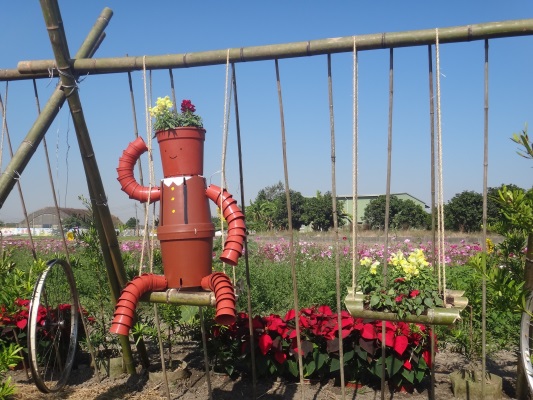 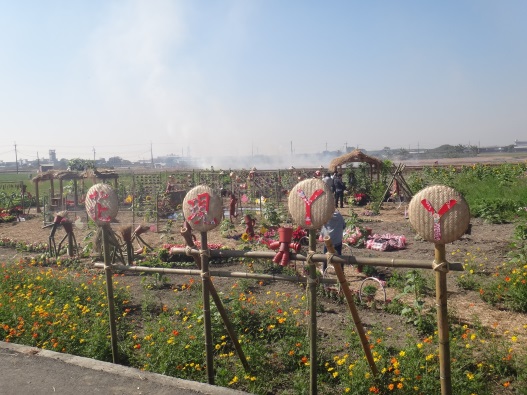 花現ㄚㄚ                            用塑膠盆組裝而成的吉祥物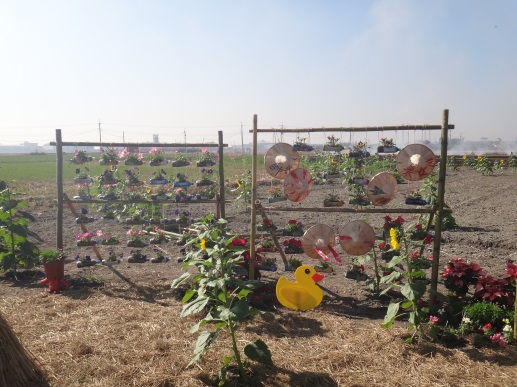 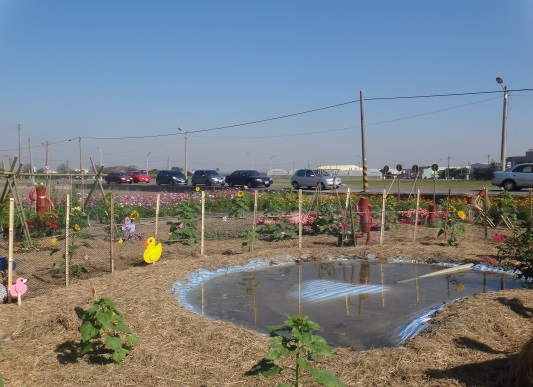 可愛的黃色小鴨                      你們有發現黃色小鴨跟吉祥物嗎?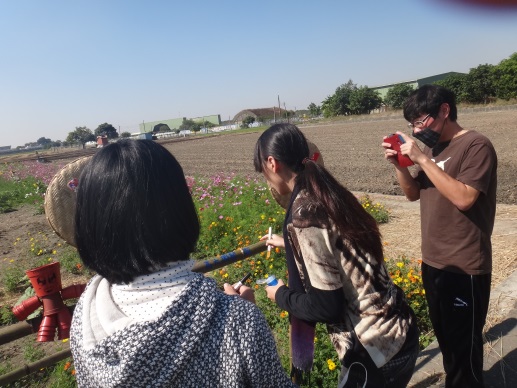 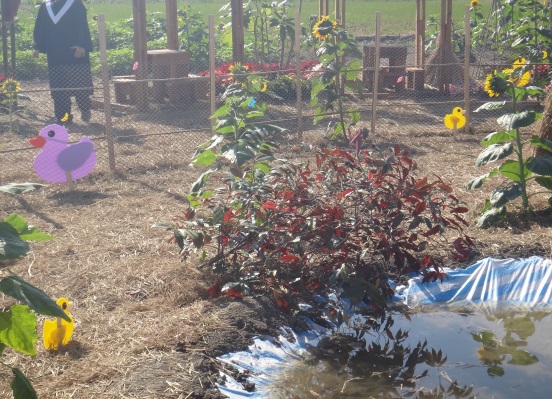 同學認真佈置會場                    原來小鴨也有別款